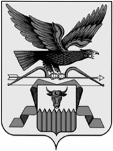 Российская Федерация               Забайкальский крайМуниципальный район                                                                                    «Красночикойский район»АДМИНИСТРАЦИЯМУНИЦИПАЛЬНОГО РАЙОНА«КРАСНОЧИКОЙСКИЙ РАЙОН»673060, Красный Чикойул. Первомайская, 59тел.: 2-14-44 факс: 2-12-30e-mail:  pochta @ chikoy.e-zab.ru_______________ №________на № 11-27/1-8279 от 21.12.2022сведения по РейтингуУважаемый Александр Витальевич!По Вашему запросу № 11-27/1-8279 от 21.12.2022 года администрация муниципального района «Красночикойский район» направляет информацию согласно прилагаемой форме.Приложение на  2 листах в 1 экз.Врио главы муниципального района «Красночикойский район»                                                            В.М. ТюриковСтрамилова Е.Н.2-24-71ФОРМАпредоставления органами местного самоуправления муниципальных районов (городских округов) Забайкальского края сведений для формирования РейтингаЗаместителю председателя Правительства Забайкальского края - министру экономического развития Забайкальского краяА.В. Бардалееву672000Забайкальский крайг. Чита  ул. Ленина, д. 63e-mail: 06@economy.e-zab.ru№ п/пНаименование показателяВыполнение (+/-)Форма подтверждения выполнения1234Внедрение СтандартаВнедрение СтандартаВнедрение СтандартаВнедрение СтандартаОбщие положенияОбщие положенияОбщие положенияОбщие положения1.1.1Наличие Соглашения о внедрении в Забайкальском крае Стандарта развития конкуренции+ (от 16.12.2020г)1.1.2Наличие в муниципальном районе (городском округе) уполномоченного органа (структурного подразделения) по содействию развитию конкуренции +Постановление администрации МР «Красночикойский район»№ 50 от 30.01.2020 года 1.1.3Участие представителей муниципального района (городского округа) в обучающих мероприятиях по вопросам содействия развитию конкуренции, проводимых Министерством экономического развития Забайкальского края (далее – Министерство) для органов местного самоуправления--1.1.4Содействие Министерству в реализации Стандарта: направление информации по запросу Министерства в установленный срок+Реквизиты документа
в СЭД «Дело»Функционирование коллегиального органа, уполномоченного рассматривать вопросы по содействию развитию конкуренции в муниципальном районе (городском округе)Функционирование коллегиального органа, уполномоченного рассматривать вопросы по содействию развитию конкуренции в муниципальном районе (городском округе)Функционирование коллегиального органа, уполномоченного рассматривать вопросы по содействию развитию конкуренции в муниципальном районе (городском округе)Функционирование коллегиального органа, уполномоченного рассматривать вопросы по содействию развитию конкуренции в муниципальном районе (городском округе)1.2.1Наличие коллегиального органа, уполномоченного рассматривать вопросы по содействию развитию конкуренции в соответствующем муниципальном районе (городском округе) -Реквизиты правового актас приложением копии правового акта1.2.2Проведение в календарном году, за который формируется Рейтинг, заседания коллегиального органа, на котором рассматривались вопросы по содействию развитию конкуренции-Даты проведения заседаний с приложением копий протоколов заседанийФормирование муниципальной Дорожной картыФормирование муниципальной Дорожной картыФормирование муниципальной Дорожной картыФормирование муниципальной Дорожной карты1.3.1Наличие утвержденной муниципальной Дорожной карты, содержащей мероприятия и соответствующие целевые показатели по реализации мероприятий региональной Дорожной карты, исполнителями (соисполнителями) которых являются органы местного самоуправления Забайкальского края+Постановление администрации МР «Красночикойский район»№ 50 от 30.01.2020 года3.2Наличие мероприятий и целевых показателей по развитию конкуренции на дополнительных рынках товаров, работ и услуг для содействия развитию конкуренции (развитие конкуренции на которых не предусмотрено региональным перечнем рынков товаров, работ и услуг для содействия развитию конкуренции и региональной Дорожной картой)+Постановление администрации МР «Красночикойский район»№ 50 от 30.01.2020 годаПовышение уровня информированности субъектов предпринимательской деятельности и потребителей товаров, работ и услуг о состоянии конкурентной среды и деятельности по содействию развитию конкуренцииПовышение уровня информированности субъектов предпринимательской деятельности и потребителей товаров, работ и услуг о состоянии конкурентной среды и деятельности по содействию развитию конкуренцииПовышение уровня информированности субъектов предпринимательской деятельности и потребителей товаров, работ и услуг о состоянии конкурентной среды и деятельности по содействию развитию конкуренцииПовышение уровня информированности субъектов предпринимательской деятельности и потребителей товаров, работ и услуг о состоянии конкурентной среды и деятельности по содействию развитию конкуренции1.4.1Наличие на сайте муниципального района (городского округа) раздела, посвященного вопросам содействия развитию конкуренции+https://chikoy.75.ru/deyatel-nost/ekonokicheskoe-razvitie/standarty-razvitiya-konkurenciiРеализация региональной Дорожной картыРеализация региональной Дорожной картыРеализация региональной Дорожной картыРеализация региональной Дорожной карты2.1Направление в Министерство описания успешной муниципальной практики по реализации мероприятий региональной Дорожной карты   -Реквизиты документа 
в СЭД «Дело»2.2Направление в Министерство информации о ходе реализации мероприятий региональной Дорожной карты+Реквизиты документа 
в СЭД «Дело»Реализация муниципальной Дорожной картыРеализация муниципальной Дорожной картыРеализация муниципальной Дорожной картыРеализация муниципальной Дорожной карты3.1Выполнение 100 % целевых показателей, установленных муниципальной Дорожной картой на год, за который осуществляется формирование РейтингаСогласно приложению к настоящей Форме3.2Выполнение 70 % - 99 % целевых показателей, установленных муниципальной Дорожной картой на год, за который осуществляется формирование Рейтинга+Согласно приложению к настоящей Форме3.3Выполнение 50 % - 69 % целевых показателей, установленных муниципальной Дорожной картой на год, за который осуществляется формирование РейтингаСогласно приложению к настоящей Форме3.4Выполнение 20 % - 49 %  целевых показателей, установленных муниципальной Дорожной картой на год, за который осуществляется формирование РейтингаСогласно приложению к настоящей Форме3.5Выполнение менее 20 % целевых показателей, установленных муниципальной Дорожной картой на год, за который осуществляется формирование РейтингаСогласно приложению к настоящей ФормеАктивизация работы по развитию конкуренции в соответствии с УказомАктивизация работы по развитию конкуренции в соответствии с УказомАктивизация работы по развитию конкуренции в соответствии с УказомАктивизация работы по развитию конкуренции в соответствии с Указом4.1Создание системы внутреннего обеспечения соответствия требованиям антимонопольного законодательства деятельности органов местного самоуправленияРеквизиты правового актас приложением копии правового акта